 08.06.2020 – 19.06.2020Propozycje zabaw dla dzieci z dzieckiem – W świecie zwierząt1. Zwierzęta w Zoohttps://www.youtube.com/watch?v=FQqBXuAK3OY2. Rozmowa z dzieckiemDrogie dzieci obejrzyjcie razem z rodzicami ilustracje zwierząt. Nazwijcie je i opowiedzcie jak wyglądają te zwierzęta: wielkość, kolor, cechy charakterystyczne. Gdzie możemy spotkać te zwierzęta? Czy są groźne? Może wiecie, czym się żywią?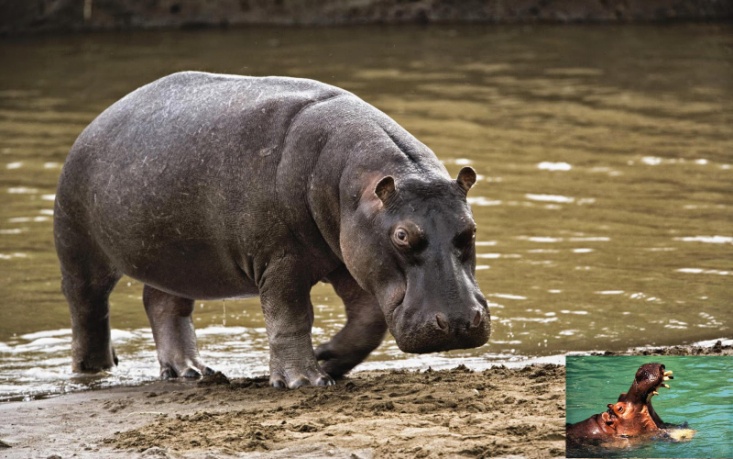 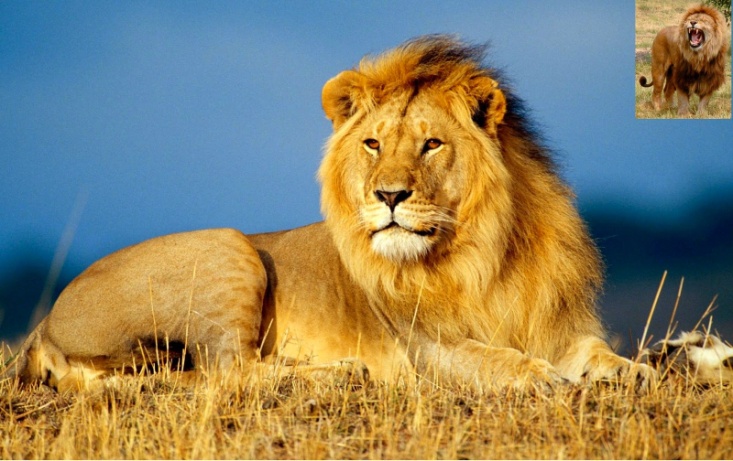 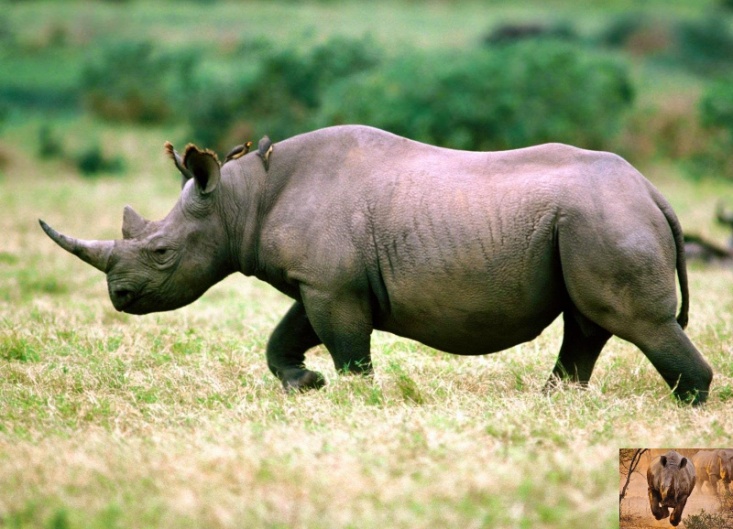 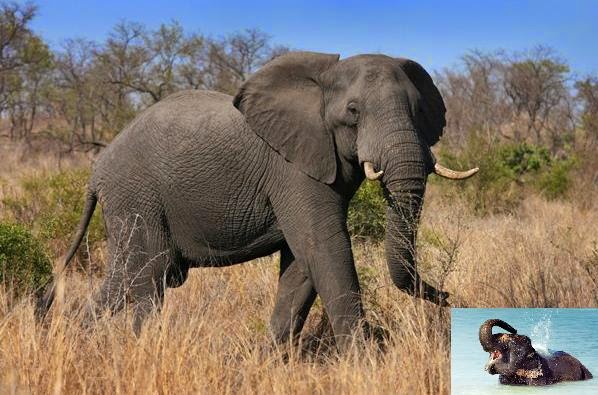 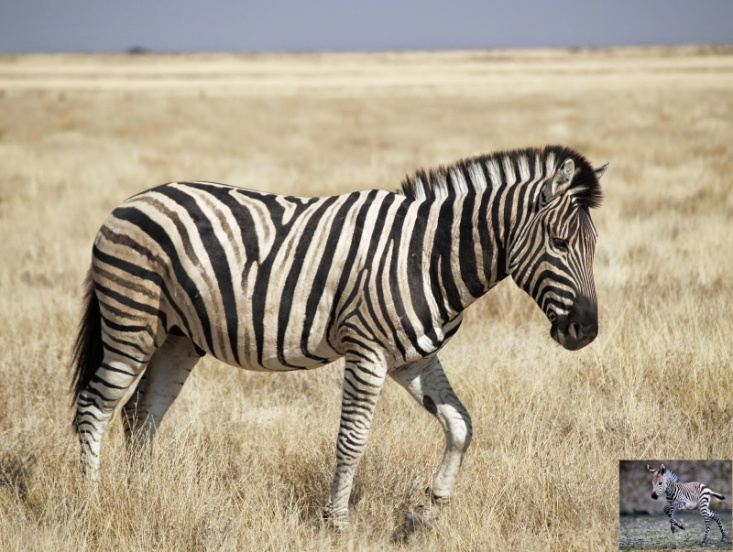 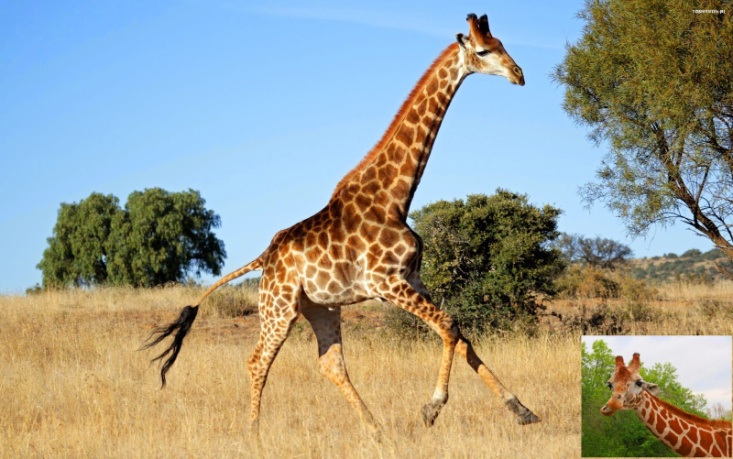 Brawo, świetnie sobie poradziłyście. W nagrodę zapraszam na bajkę
3. Lulek TV.  – Lulek jedzie do zoohttps://www.youtube.com/watch?v=xlXEn3l6vYM4. Praca plastycznaProszę narysować lub wykonać np. z rolki po papierze dowolne zwierzątko. Jeśli nie potraficie, to możecie pokolorować dowolny obrazek z wybranym zwierzątkiem.5. Piosenka o żyrafiehttps://www.youtube.com/watch?v=EG2o2ipG_QQPodczas słuchania piosenki spróbujcie zapamiętać refren i  zaśpiewajcie, po powtórnym słuchaniu piosenki. Słowa nie są łatwe do wypowiedzenia. Życzę powodzenia.6. Głodny krokodyl - bajkahttps://www.youtube.com/watch?v=4l0jEZjgg84Odpowiedzcie proszę na pytania: Gdzie pływał krokodyl?  Czym go karmiono? Gdzie trafił?7. Ara papuga dzika - piosenkahttps://www.youtube.com/watch?v=YtdbbT64jE4Odpowiedzcie proszę na pytania: Jak nazywała się papuga? Gdzie mieszkała? Co mówiła? Czy to było grzeczne z jej strony? Jakie zwierzątka wystąpiły w filmie?8. Cztery słonie - piosenkahttps://www.youtube.com/watch?v=WjYjo2mYC3EPo wysłuchaniu piosenki i obejrzeniu filmu spróbujcie opowiedzieć, jakie przygody przydarzyły się małym zielonym słonikom? Ile ich było? Spróbujcie je narysować. Powodzenia9. Wieloryb – piosenkahttps://www.youtube.com/watch?v=mnov4EJIiqEPo obejrzeniu filmu i wysłuchaniu piosenki odpowiedzcie na pytania: Jakie zwierzątka wystąpiły w piosence? Czy podobała Wam się piękna, czysta woda, w której żyją wodne zwierzątka? O czym musimy pamiętać, żeby ryby i inne wodne stworzenia mogły bezpiecznie żyć?10. Zebra - piosenkahttps://www.youtube.com/watch?v=uG0aRu5oX6MSpróbujcie zagrać razem ze zwierzęcą orkiestrą na dowolnym instrumencie wykonanym np. z pudełka, puszki;  Dodatkowo spróbujcie powtórzyć refren, nie jest to proste, ale zachęcam. 11. Na koniec zapraszam do rozwiązania zagadek o zwierzątkach.Życzę udanej zabawy. Pozdrawiam Biedroneczki i Rodziców